УТВЕРЖДАЮ Директор МКУК «МЦБС» городского округа Сокольский 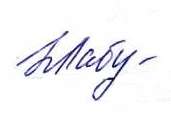 Нижегородской области _________ Н.Н. Лабутина«19» декабря 2023 годаПлан работы МКУК «МЦБС» на январь 2024 года№ п/пНаименование мероприятияДата проведенияОтветственный за организацию и исполнениеМесто проведения1«Тайны новогодних ёлок» - интерактивные игры в библиотеке04.01.-10.01.2024Громова Н.В.Лабутина Н.Н.Манохина И.Н.Попова Д.Г.ЦРДБhttps://bibliosokol.ru/https://ok.ru/sokolskayabibliotekahttps://vk.com/mkuk_mcbshttps://vk.com/club1959468632«Это сказочное Рождество» -рождественские посиделки05.01.2024Громова Н.В.Лабутина Н.Н.Комиссарова Е.Г.ЦРБhttps://bibliosokol.ru/https://ok.ru/sokolskayabibliotekahttps://vk.com/mkuk_mcbshttps://vk.com/club1959468633«2024 год - Год семьи» - информационно-тематическая выставка12.01.-30.01.2024Громова Н.В.Лабутина Н.Н.Беляева Н.Ю.ЦРБhttps://bibliosokol.ru/https://ok.ru/sokolskayabibliotekahttps://vk.com/mkuk_mcbshttps://vk.com/club1959468634«Книги с зимним настроением» - библиотечный урок16.01.2024Громова Н.В.Лабутина Н.Н.Абабкова Н.А.ЦРДБhttps://bibliosokol.ru/https://ok.ru/sokolskayabibliotekahttps://vk.com/mkuk_mcbshttps://vk.com/club1959468635«Что за чудо - Снеговик!» - познавательный литературный час (к Международному дню Снеговика)18.01.2024Громова Н.В.Лабутина Н.Н.Манохина И.Н.ЦРДБhttps://bibliosokol.ru/https://ok.ru/sokolskayabibliotekahttps://vk.com/mkuk_mcbshttps://vk.com/club1959468636«Слезы истории: Холокост» - час памяти18.01.2024Громова Н.В.Лабутина Н.Н.Беляева Н.Ю.ЦРБhttps://bibliosokol.ru/https://ok.ru/sokolskayabibliotekahttps://vk.com/mkuk_mcbshttps://vk.com/club1959468637«Бумбараш» - буктрейлер (по повести Аркадия Гайдара) 22.01.2024Громова Н.В.Лабутина Н.Н.Большаков Е.А.https://bibliosokol.ru/https://ok.ru/sokolskayabibliotekahttps://vk.com/mkuk_mcbshttps://vk.com/club1959468638«Великий подвиг Ленинграда» - час патриотизма22.01.2024Громова Н.В.Лабутина Н.Н.Масарова И.А.ЦРБhttps://bibliosokol.ru/https://ok.ru/sokolskayabibliotekahttps://vk.com/mkuk_mcbshttps://vk.com/club1959468639«Друг Ленинграда город Горький» -час патриотизма (к 80-летию снятия блокады Ленинграда)26.01.2024Громова Н.В.Лабутина Н.Н.Комиссарова Е.Г.ЦРБhttps://bibliosokol.ru/https://ok.ru/sokolskayabibliotekahttps://vk.com/mkuk_mcbshttps://vk.com/club19594686310«О том, что дорого и свято» - урок памяти (к 80-летию полного освобождения Ленинграда от фашистской блокады)26.01.2024Громова Н.В.Лабутина Н.Н.Беляева Н.Ю.ЦРБhttps://bibliosokol.ru/https://ok.ru/sokolskayabibliotekahttps://vk.com/mkuk_mcbshttps://vk.com/club19594686311«Блокадная книга» - буктрейлер (по книге Д.А.Гранин, А.Адамович)27.01.2024Громова Н.В.Лабутина Н.Н.Большаков Е.А.https://bibliosokol.ru/https://ok.ru/sokolskayabibliotekahttps://vk.com/mkuk_mcbshttps://vk.com/club19594686312«Был город фронт, была блокада» - патриотический час27.01.2024Громова Н.В.Лабутина Н.Н.Попова Д.Г.ЦРДБhttps://bibliosokol.ru/https://ok.ru/sokolskayabibliotekahttps://vk.com/mkuk_mcbshttps://vk.com/club19594686313«Зимние праздники» - фольклорные посиделки (в семейном клубе)28.01.2024Громова Н.В.Лабутина Н.Н.Масарова И.А.ЦРБhttps://bibliosokol.ru/https://ok.ru/sokolskayabibliotekahttps://vk.com/mkuk_mcbshttps://vk.com/club195946863